$65,000.00KESSLER – JENSEN708 9TH ST WEST, MOBRIDGEMOBRIDGE NWTS CO’S 1ST ADDN W 75’ OF LOT 7 & 37.5’ OF W 75’ OF LOT 6 BLOCK 6RECORD #5940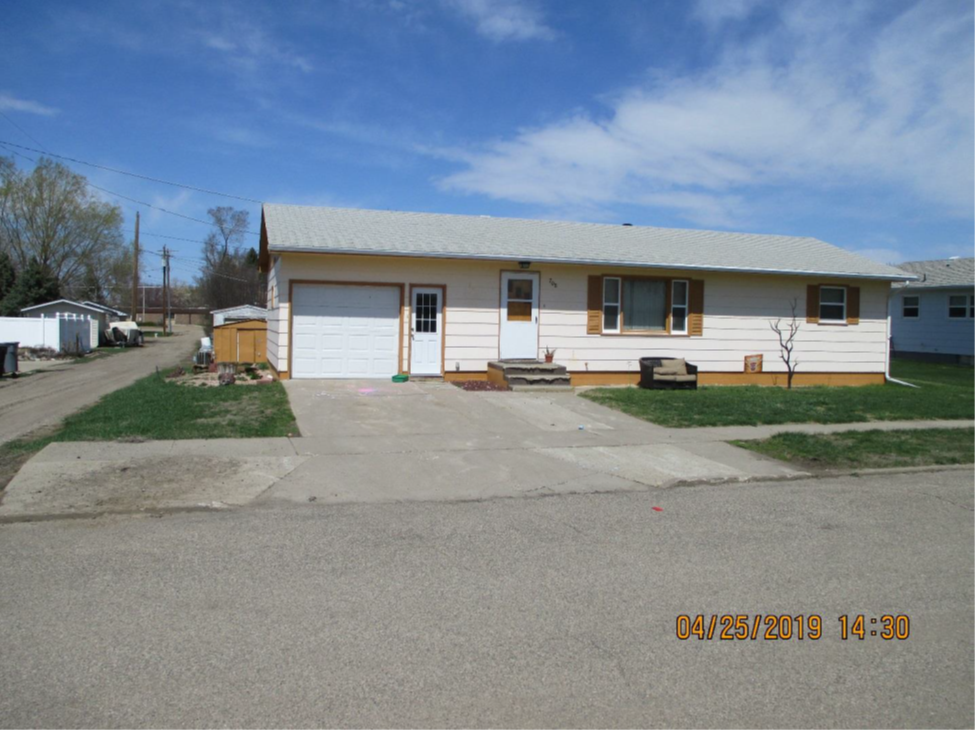 LOT SIZE 75’ X 75’                                                             GROUND FLOOR 960 SQ FTSINGLE FAMILY – ONE STORY                                   FINISHED BASEMENT 960 SQ FTAVERAGE QUALITY & CONDITION                               2 BEDROOMS 1 ½ BATHSBUILT IN 1950                                                                   7’ X 10’ UTILITY SHED2014; SHINGLE ROOF GOOD, WINDOWS GOOD       MASONITE GOOD, CENTRAL AIR                               ATTACHED GARAGE 336 SQ FTSOLD ON 9/4/18 FOR $65,000ASSESSED IN 2019 AT $81,870ASSESSED IN 2014 AT $49,265                                               RECORD #5940